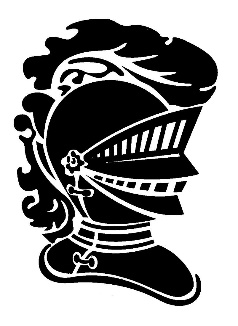 Daily BulletinOctober 30th, 2020AnnouncementsVeterans Donations: Please bring all donations for the Department of Veterans Services in Fargo to the office by November 3rd.Picture Retake Day: rescheduled for November 4th This Week’s Lunch MenuFriday:  Buffalo chicken crispito, green beans, and fruitSeniorsVirtual college meeting with Alexandria Tech and Community College Nov. 4th @ 10 am Contact Mrs. Lundstrom if interestedCome to the office to pick up your Senior Class 2021 service hours form All baby and senior pictures need to be submitted by November 30th. Everyone have a fun and safe Halloween! 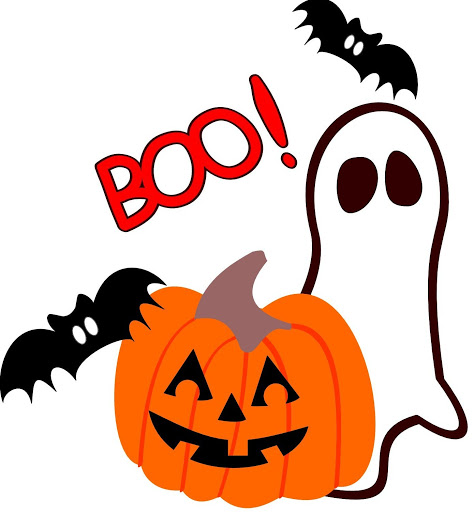 ActivitiesVolleyball  NO HS volleyball practiceJH volleyball in Climax 4-6pmFootball Game tonight at 7pmEGF HS football fieldGO KNIGHTS!!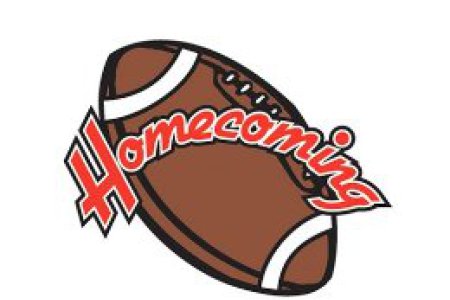 Friday - Spirit DayCongratulations to this year’s Homecoming King & QueenAlaina Dimas & Tony Rodriquez